Anexa nr. 1la Regulile privind modul și condițiilede avizare avînătorii în zona de frontierăFORMULARUL
Avizului pentru desfășurareavînătorii în zona de frontierăMinisterul  Afacerilor  Interne al Republicii  Moldova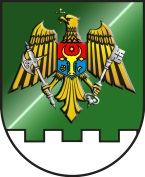 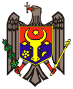 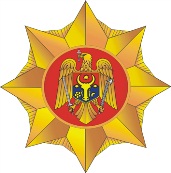 Inspectoratul General al Poliției de FrontierăAVIZUL nr. _____pentru desfășurareavînătorii în zona de frontierăpe sectorul de responsabilitatea ________________________(subdiviziunea Poliţiei de Frontieră)Eliberat:____________________________________________________________________________(numele, prenumele, data, luna, anul nașterii)__________________________________________________________________________________________(viza de reședință: raionul, satul, adresa)Valabil pentru data de _________________________, doar în perioada luminoasă a zileiSectorul:__________________________________________________________________(semne de frontieră, limita localităților, repere)Scopul: _________________________________________________________________________________________(specia de vînat, numărul fișei de recoltare/autorizației)Avizul este valabil numai la prezentarea acestuia împreună cu actul de identitate:__________________________________________________________________(seria, numărul actului de identitate)Avizul a fost eliberat de către:___________________________________________________________________________________(funcția, gradul special, semnătura, numele, prenumele)„___” ________________ 201_                                                                                      LȘÎn timpul aflării în zona de frontieră se interzice: tragerea cu arma în direcţia frontierei; deteriorarea sau distrugerea instalaţiilor sau mijloacelor tehnice de supraveghere şi control; utilizarea focului deschis fără luarea măsurilor pentru împiedicarea extinderii acestuia; desfăşurarea activităţilor care pot polua apele, aerul sau solul în zona de frontieră, precum şi apele de frontieră; încălcarea regulilor regimului zonei de frontieră.În cazul în caresînteţi martorul unor tentative sau încălcări ale legislaţiei, nu ezitaţi a ne contacta la următoarele numere de telefon:_____________________________________________________________Dimensiunile Avizului pentru desfășurarea vînătoriiîn zona de frontieră – 190mm(lăţimea) x 150 mm (lungimea).